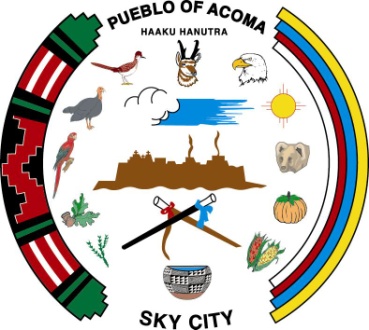 PUEBLO OF ACOMAAPPLICATION FOR EMPLOYMENTPUEBLO OF ACOMAAPPLICATION FOR EMPLOYMENTPUEBLO OF ACOMAAPPLICATION FOR EMPLOYMENTPUEBLO OF ACOMAAPPLICATION FOR EMPLOYMENTPUEBLO OF ACOMAAPPLICATION FOR EMPLOYMENTPUEBLO OF ACOMAAPPLICATION FOR EMPLOYMENTPUEBLO OF ACOMAAPPLICATION FOR EMPLOYMENTPUEBLO OF ACOMAAPPLICATION FOR EMPLOYMENTPUEBLO OF ACOMAAPPLICATION FOR EMPLOYMENTPUEBLO OF ACOMAAPPLICATION FOR EMPLOYMENTPUEBLO OF ACOMAAPPLICATION FOR EMPLOYMENTPUEBLO OF ACOMAAPPLICATION FOR EMPLOYMENTP.O. Box 348Pueblo of Acoma, NM  87034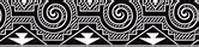 P.O. Box 348Pueblo of Acoma, NM  87034P.O. Box 348Pueblo of Acoma, NM  87034P.O. Box 348Pueblo of Acoma, NM  87034P.O. Box 348Pueblo of Acoma, NM  87034Telephone:  505-552-6728Fax:  505-552-6771Telephone:  505-552-6728Fax:  505-552-6771Telephone:  505-552-6728Fax:  505-552-6771Telephone:  505-552-6728Fax:  505-552-6771Telephone:  505-552-6728Fax:  505-552-6771Telephone:  505-552-6728Fax:  505-552-6771Telephone:  505-552-6728Fax:  505-552-6771Type or print in Blank Ink.The Pueblo of Acoma appreciates your submission of this employment application.  Please complete application completely and accurately keeping in mind the following:The completion of this application represents your ability to provide written communication and follow directions.Remember that the information you provide will be the primary source of information in screening applications and making selection decisions.Excessive or non-essential information and attachments will not be considered.Applications will be accepted until the posted closing date of the position.  Contact Human Resources to verify closing date.Applicants meeting the minimum qualifications of the position will have their applications further reviewed for an interview.  If considered for an interview, Human Resources will contact you.Attach information necessary to complete the application, e.g., degrees, diplomas, transcripts, DD-214, licenses, training certificates or other documents applicable to position. A copy of your current driver’s license must be attached for application to be considered complete.Be informed that incomplete and/or illegible applications will not be processed.A resume may be submitted but not in lieu of a completed application.Application is accepted only for the position advertised.Be advised that this employment application form and its attachments are official property of the Pueblo of Acoma and cannot be returned or reused after being submitted.Type or print in Blank Ink.The Pueblo of Acoma appreciates your submission of this employment application.  Please complete application completely and accurately keeping in mind the following:The completion of this application represents your ability to provide written communication and follow directions.Remember that the information you provide will be the primary source of information in screening applications and making selection decisions.Excessive or non-essential information and attachments will not be considered.Applications will be accepted until the posted closing date of the position.  Contact Human Resources to verify closing date.Applicants meeting the minimum qualifications of the position will have their applications further reviewed for an interview.  If considered for an interview, Human Resources will contact you.Attach information necessary to complete the application, e.g., degrees, diplomas, transcripts, DD-214, licenses, training certificates or other documents applicable to position. A copy of your current driver’s license must be attached for application to be considered complete.Be informed that incomplete and/or illegible applications will not be processed.A resume may be submitted but not in lieu of a completed application.Application is accepted only for the position advertised.Be advised that this employment application form and its attachments are official property of the Pueblo of Acoma and cannot be returned or reused after being submitted.Type or print in Blank Ink.The Pueblo of Acoma appreciates your submission of this employment application.  Please complete application completely and accurately keeping in mind the following:The completion of this application represents your ability to provide written communication and follow directions.Remember that the information you provide will be the primary source of information in screening applications and making selection decisions.Excessive or non-essential information and attachments will not be considered.Applications will be accepted until the posted closing date of the position.  Contact Human Resources to verify closing date.Applicants meeting the minimum qualifications of the position will have their applications further reviewed for an interview.  If considered for an interview, Human Resources will contact you.Attach information necessary to complete the application, e.g., degrees, diplomas, transcripts, DD-214, licenses, training certificates or other documents applicable to position. A copy of your current driver’s license must be attached for application to be considered complete.Be informed that incomplete and/or illegible applications will not be processed.A resume may be submitted but not in lieu of a completed application.Application is accepted only for the position advertised.Be advised that this employment application form and its attachments are official property of the Pueblo of Acoma and cannot be returned or reused after being submitted.Type or print in Blank Ink.The Pueblo of Acoma appreciates your submission of this employment application.  Please complete application completely and accurately keeping in mind the following:The completion of this application represents your ability to provide written communication and follow directions.Remember that the information you provide will be the primary source of information in screening applications and making selection decisions.Excessive or non-essential information and attachments will not be considered.Applications will be accepted until the posted closing date of the position.  Contact Human Resources to verify closing date.Applicants meeting the minimum qualifications of the position will have their applications further reviewed for an interview.  If considered for an interview, Human Resources will contact you.Attach information necessary to complete the application, e.g., degrees, diplomas, transcripts, DD-214, licenses, training certificates or other documents applicable to position. A copy of your current driver’s license must be attached for application to be considered complete.Be informed that incomplete and/or illegible applications will not be processed.A resume may be submitted but not in lieu of a completed application.Application is accepted only for the position advertised.Be advised that this employment application form and its attachments are official property of the Pueblo of Acoma and cannot be returned or reused after being submitted.Type or print in Blank Ink.The Pueblo of Acoma appreciates your submission of this employment application.  Please complete application completely and accurately keeping in mind the following:The completion of this application represents your ability to provide written communication and follow directions.Remember that the information you provide will be the primary source of information in screening applications and making selection decisions.Excessive or non-essential information and attachments will not be considered.Applications will be accepted until the posted closing date of the position.  Contact Human Resources to verify closing date.Applicants meeting the minimum qualifications of the position will have their applications further reviewed for an interview.  If considered for an interview, Human Resources will contact you.Attach information necessary to complete the application, e.g., degrees, diplomas, transcripts, DD-214, licenses, training certificates or other documents applicable to position. A copy of your current driver’s license must be attached for application to be considered complete.Be informed that incomplete and/or illegible applications will not be processed.A resume may be submitted but not in lieu of a completed application.Application is accepted only for the position advertised.Be advised that this employment application form and its attachments are official property of the Pueblo of Acoma and cannot be returned or reused after being submitted.Type or print in Blank Ink.The Pueblo of Acoma appreciates your submission of this employment application.  Please complete application completely and accurately keeping in mind the following:The completion of this application represents your ability to provide written communication and follow directions.Remember that the information you provide will be the primary source of information in screening applications and making selection decisions.Excessive or non-essential information and attachments will not be considered.Applications will be accepted until the posted closing date of the position.  Contact Human Resources to verify closing date.Applicants meeting the minimum qualifications of the position will have their applications further reviewed for an interview.  If considered for an interview, Human Resources will contact you.Attach information necessary to complete the application, e.g., degrees, diplomas, transcripts, DD-214, licenses, training certificates or other documents applicable to position. A copy of your current driver’s license must be attached for application to be considered complete.Be informed that incomplete and/or illegible applications will not be processed.A resume may be submitted but not in lieu of a completed application.Application is accepted only for the position advertised.Be advised that this employment application form and its attachments are official property of the Pueblo of Acoma and cannot be returned or reused after being submitted.Type or print in Blank Ink.The Pueblo of Acoma appreciates your submission of this employment application.  Please complete application completely and accurately keeping in mind the following:The completion of this application represents your ability to provide written communication and follow directions.Remember that the information you provide will be the primary source of information in screening applications and making selection decisions.Excessive or non-essential information and attachments will not be considered.Applications will be accepted until the posted closing date of the position.  Contact Human Resources to verify closing date.Applicants meeting the minimum qualifications of the position will have their applications further reviewed for an interview.  If considered for an interview, Human Resources will contact you.Attach information necessary to complete the application, e.g., degrees, diplomas, transcripts, DD-214, licenses, training certificates or other documents applicable to position. A copy of your current driver’s license must be attached for application to be considered complete.Be informed that incomplete and/or illegible applications will not be processed.A resume may be submitted but not in lieu of a completed application.Application is accepted only for the position advertised.Be advised that this employment application form and its attachments are official property of the Pueblo of Acoma and cannot be returned or reused after being submitted.Type or print in Blank Ink.The Pueblo of Acoma appreciates your submission of this employment application.  Please complete application completely and accurately keeping in mind the following:The completion of this application represents your ability to provide written communication and follow directions.Remember that the information you provide will be the primary source of information in screening applications and making selection decisions.Excessive or non-essential information and attachments will not be considered.Applications will be accepted until the posted closing date of the position.  Contact Human Resources to verify closing date.Applicants meeting the minimum qualifications of the position will have their applications further reviewed for an interview.  If considered for an interview, Human Resources will contact you.Attach information necessary to complete the application, e.g., degrees, diplomas, transcripts, DD-214, licenses, training certificates or other documents applicable to position. A copy of your current driver’s license must be attached for application to be considered complete.Be informed that incomplete and/or illegible applications will not be processed.A resume may be submitted but not in lieu of a completed application.Application is accepted only for the position advertised.Be advised that this employment application form and its attachments are official property of the Pueblo of Acoma and cannot be returned or reused after being submitted.Type or print in Blank Ink.The Pueblo of Acoma appreciates your submission of this employment application.  Please complete application completely and accurately keeping in mind the following:The completion of this application represents your ability to provide written communication and follow directions.Remember that the information you provide will be the primary source of information in screening applications and making selection decisions.Excessive or non-essential information and attachments will not be considered.Applications will be accepted until the posted closing date of the position.  Contact Human Resources to verify closing date.Applicants meeting the minimum qualifications of the position will have their applications further reviewed for an interview.  If considered for an interview, Human Resources will contact you.Attach information necessary to complete the application, e.g., degrees, diplomas, transcripts, DD-214, licenses, training certificates or other documents applicable to position. A copy of your current driver’s license must be attached for application to be considered complete.Be informed that incomplete and/or illegible applications will not be processed.A resume may be submitted but not in lieu of a completed application.Application is accepted only for the position advertised.Be advised that this employment application form and its attachments are official property of the Pueblo of Acoma and cannot be returned or reused after being submitted.Type or print in Blank Ink.The Pueblo of Acoma appreciates your submission of this employment application.  Please complete application completely and accurately keeping in mind the following:The completion of this application represents your ability to provide written communication and follow directions.Remember that the information you provide will be the primary source of information in screening applications and making selection decisions.Excessive or non-essential information and attachments will not be considered.Applications will be accepted until the posted closing date of the position.  Contact Human Resources to verify closing date.Applicants meeting the minimum qualifications of the position will have their applications further reviewed for an interview.  If considered for an interview, Human Resources will contact you.Attach information necessary to complete the application, e.g., degrees, diplomas, transcripts, DD-214, licenses, training certificates or other documents applicable to position. A copy of your current driver’s license must be attached for application to be considered complete.Be informed that incomplete and/or illegible applications will not be processed.A resume may be submitted but not in lieu of a completed application.Application is accepted only for the position advertised.Be advised that this employment application form and its attachments are official property of the Pueblo of Acoma and cannot be returned or reused after being submitted.Type or print in Blank Ink.The Pueblo of Acoma appreciates your submission of this employment application.  Please complete application completely and accurately keeping in mind the following:The completion of this application represents your ability to provide written communication and follow directions.Remember that the information you provide will be the primary source of information in screening applications and making selection decisions.Excessive or non-essential information and attachments will not be considered.Applications will be accepted until the posted closing date of the position.  Contact Human Resources to verify closing date.Applicants meeting the minimum qualifications of the position will have their applications further reviewed for an interview.  If considered for an interview, Human Resources will contact you.Attach information necessary to complete the application, e.g., degrees, diplomas, transcripts, DD-214, licenses, training certificates or other documents applicable to position. A copy of your current driver’s license must be attached for application to be considered complete.Be informed that incomplete and/or illegible applications will not be processed.A resume may be submitted but not in lieu of a completed application.Application is accepted only for the position advertised.Be advised that this employment application form and its attachments are official property of the Pueblo of Acoma and cannot be returned or reused after being submitted.Type or print in Blank Ink.The Pueblo of Acoma appreciates your submission of this employment application.  Please complete application completely and accurately keeping in mind the following:The completion of this application represents your ability to provide written communication and follow directions.Remember that the information you provide will be the primary source of information in screening applications and making selection decisions.Excessive or non-essential information and attachments will not be considered.Applications will be accepted until the posted closing date of the position.  Contact Human Resources to verify closing date.Applicants meeting the minimum qualifications of the position will have their applications further reviewed for an interview.  If considered for an interview, Human Resources will contact you.Attach information necessary to complete the application, e.g., degrees, diplomas, transcripts, DD-214, licenses, training certificates or other documents applicable to position. A copy of your current driver’s license must be attached for application to be considered complete.Be informed that incomplete and/or illegible applications will not be processed.A resume may be submitted but not in lieu of a completed application.Application is accepted only for the position advertised.Be advised that this employment application form and its attachments are official property of the Pueblo of Acoma and cannot be returned or reused after being submitted.Position Applying For:                                                                  Position Applying For:                                                                  Date of Application:                                               Date of Application:                                               Date of Application:                                               How did you hear of position?How did you hear of position?How did you hear of position?How did you hear of position?How did you hear of position?How did you hear of position?How did you hear of position?How did you hear of position?How did you hear of position?How did you hear of position?How did you hear of position?How did you hear of position?NewspaperJob Notice BoardFamily/FriendFamily/FriendWalk-InWalk-InOtherPERSONALPERSONALPERSONALPERSONALPERSONALPERSONALPERSONALPERSONALPERSONALPERSONALPERSONALPERSONALPERSONALPERSONALPERSONALPERSONALPERSONALPERSONALPERSONALPERSONALPERSONALPERSONALPERSONALPERSONALPERSONALPERSONALPERSONALPERSONALPERSONALPERSONALPERSONALPERSONALPERSONALPERSONALPERSONALPERSONALPERSONALPERSONALPERSONALPERSONALPERSONALPERSONALPERSONALPERSONALPERSONALName:Name:Driver’s License #:Driver’s License #:Driver’s License #:Driver’s License #:Driver’s License #:Driver’s License #:Driver’s License #:Driver’s License #:Driver’s License #:Driver’s License #:Expiration Date:Expiration Date:Expiration Date:Expiration Date:Expiration Date:Expiration Date:Expiration Date:Expiration Date:Expiration Date:Expiration Date:Address:Address:Address:Telephone Number:Telephone Number:Telephone Number:Telephone Number:Telephone Number:Telephone Number:Telephone Number:Telephone Number:Telephone Number:Telephone Number:Telephone Number:Telephone Number:Telephone Number:Telephone Number:Message Telephone NumberMessage Telephone NumberMessage Telephone NumberMessage Telephone NumberMessage Telephone NumberMessage Telephone NumberMessage Telephone NumberMessage Telephone NumberMessage Telephone NumberMessage Telephone NumberMessage Telephone NumberMessage Telephone NumberMessage Telephone NumberMessage Telephone NumberMessage Telephone NumberMessage Telephone NumberE-Mail Address:  E-Mail Address:  E-Mail Address:  E-Mail Address:  E-Mail Address:  E-Mail Address:  Are you a member of a Federally recognized Tribe?  Are you a member of a Federally recognized Tribe?  Are you a member of a Federally recognized Tribe?  Are you a member of a Federally recognized Tribe?  Are you a member of a Federally recognized Tribe?  Are you a member of a Federally recognized Tribe?  Are you a member of a Federally recognized Tribe?  Are you a member of a Federally recognized Tribe?  Are you a member of a Federally recognized Tribe?  Are you a member of a Federally recognized Tribe?  Are you a member of a Federally recognized Tribe?  Are you a member of a Federally recognized Tribe?  Are you a member of a Federally recognized Tribe?  Are you a member of a Federally recognized Tribe?  Are you a member of a Federally recognized Tribe?  Are you a member of a Federally recognized Tribe?  Are you a member of a Federally recognized Tribe?  Are you a member of a Federally recognized Tribe?  Name of Tribe:Name of Tribe:Name of Tribe:Name of Tribe:Name of Tribe:Census Number:Census Number:Census Number:Census Number:Census Number:Census Number:Census Number:Have you previously been employed by the Pueblo of Acoma?Have you previously been employed by the Pueblo of Acoma?Have you previously been employed by the Pueblo of Acoma?Have you previously been employed by the Pueblo of Acoma?Have you previously been employed by the Pueblo of Acoma?Have you previously been employed by the Pueblo of Acoma?Have you previously been employed by the Pueblo of Acoma?Have you previously been employed by the Pueblo of Acoma?Have you previously been employed by the Pueblo of Acoma?Have you previously been employed by the Pueblo of Acoma?Have you previously been employed by the Pueblo of Acoma?Have you previously been employed by the Pueblo of Acoma?Have you previously been employed by the Pueblo of Acoma?Have you previously been employed by the Pueblo of Acoma?Have you previously been employed by the Pueblo of Acoma?Have you previously been employed by the Pueblo of Acoma?Have you previously been employed by the Pueblo of Acoma?Have you previously been employed by the Pueblo of Acoma?Have you previously been employed by the Pueblo of Acoma?Have you previously been employed by the Pueblo of Acoma?Have you previously been employed by the Pueblo of Acoma?Have you previously been employed by the Pueblo of Acoma?Have you previously been employed by the Pueblo of Acoma?Have you previously been employed by the Pueblo of Acoma?If yes, explain:If yes, explain:If yes, explain:If yes, explain:Is anyone in your immediate family employed by the Pueblo?Is anyone in your immediate family employed by the Pueblo?Is anyone in your immediate family employed by the Pueblo?Is anyone in your immediate family employed by the Pueblo?Is anyone in your immediate family employed by the Pueblo?Is anyone in your immediate family employed by the Pueblo?Is anyone in your immediate family employed by the Pueblo?Is anyone in your immediate family employed by the Pueblo?Is anyone in your immediate family employed by the Pueblo?Is anyone in your immediate family employed by the Pueblo?Is anyone in your immediate family employed by the Pueblo?Is anyone in your immediate family employed by the Pueblo?Is anyone in your immediate family employed by the Pueblo?Is anyone in your immediate family employed by the Pueblo?Is anyone in your immediate family employed by the Pueblo?Is anyone in your immediate family employed by the Pueblo?Is anyone in your immediate family employed by the Pueblo?Is anyone in your immediate family employed by the Pueblo?Is anyone in your immediate family employed by the Pueblo?Is anyone in your immediate family employed by the Pueblo?Is anyone in your immediate family employed by the Pueblo?Is anyone in your immediate family employed by the Pueblo?Is anyone in your immediate family employed by the Pueblo?Is anyone in your immediate family employed by the Pueblo?If yes, explain:If yes, explain:If yes, explain:If yes, explain:When will you be available to work?When will you be available to work?When will you be available to work?When will you be available to work?When will you be available to work?When will you be available to work?When will you be available to work?When will you be available to work?When will you be available to work?When will you be available to work?When will you be available to work?When will you be available to work?When will you be available to work?Are you 18 years old or older?Are you 18 years old or older?Are you 18 years old or older?Are you 18 years old or older?Are you 18 years old or older?Are you 18 years old or older?Are you 18 years old or older?Are you 18 years old or older?Are you 18 years old or older?Are you 18 years old or older?Are you 18 years old or older?Are you 18 years old or older?Have you ever been convicted of a crime including in a civil, military or tribal court?Have you ever been convicted of a crime including in a civil, military or tribal court?Have you ever been convicted of a crime including in a civil, military or tribal court?Have you ever been convicted of a crime including in a civil, military or tribal court?Have you ever been convicted of a crime including in a civil, military or tribal court?Have you ever been convicted of a crime including in a civil, military or tribal court?Have you ever been convicted of a crime including in a civil, military or tribal court?Have you ever been convicted of a crime including in a civil, military or tribal court?Have you ever been convicted of a crime including in a civil, military or tribal court?Have you ever been convicted of a crime including in a civil, military or tribal court?Have you ever been convicted of a crime including in a civil, military or tribal court?Have you ever been convicted of a crime including in a civil, military or tribal court?Have you ever been convicted of a crime including in a civil, military or tribal court?Have you ever been convicted of a crime including in a civil, military or tribal court?Have you ever been convicted of a crime including in a civil, military or tribal court?Have you ever been convicted of a crime including in a civil, military or tribal court?Have you ever been convicted of a crime including in a civil, military or tribal court?Have you ever been convicted of a crime including in a civil, military or tribal court?Have you ever been convicted of a crime including in a civil, military or tribal court?Have you ever been convicted of a crime including in a civil, military or tribal court?Have you ever been convicted of a crime including in a civil, military or tribal court?Have you ever been convicted of a crime including in a civil, military or tribal court?Have you ever been convicted of a crime including in a civil, military or tribal court?Have you ever been convicted of a crime including in a civil, military or tribal court?Have you ever been convicted of a crime including in a civil, military or tribal court?Have you ever been convicted of a crime including in a civil, military or tribal court?Have you ever been convicted of a crime including in a civil, military or tribal court?Have you ever been convicted of a crime including in a civil, military or tribal court?Have you ever been convicted of a crime including in a civil, military or tribal court?Have you ever been convicted of a crime including in a civil, military or tribal court?Have you ever been convicted of a crime including in a civil, military or tribal court?Have you ever been convicted of a crime including in a civil, military or tribal court?Have you ever been convicted of a crime including in a civil, military or tribal court?If you answered Yes, please explain:If you answered Yes, please explain:If you answered Yes, please explain:If you answered Yes, please explain:If you answered Yes, please explain:If you answered Yes, please explain:If you answered Yes, please explain:If you answered Yes, please explain:If you answered Yes, please explain:If you answered Yes, please explain:If you answered Yes, please explain:If you answered Yes, please explain:If you answered Yes, please explain:A background check and drug screening will be conducted.A background check and drug screening will be conducted.A background check and drug screening will be conducted.A background check and drug screening will be conducted.A background check and drug screening will be conducted.A background check and drug screening will be conducted.A background check and drug screening will be conducted.A background check and drug screening will be conducted.A background check and drug screening will be conducted.A background check and drug screening will be conducted.A background check and drug screening will be conducted.A background check and drug screening will be conducted.A background check and drug screening will be conducted.A background check and drug screening will be conducted.A background check and drug screening will be conducted.A background check and drug screening will be conducted.A background check and drug screening will be conducted.A background check and drug screening will be conducted.A background check and drug screening will be conducted.A background check and drug screening will be conducted.A background check and drug screening will be conducted.A background check and drug screening will be conducted.A background check and drug screening will be conducted.A background check and drug screening will be conducted.A background check and drug screening will be conducted.A background check and drug screening will be conducted.A background check and drug screening will be conducted.A background check and drug screening will be conducted.A background check and drug screening will be conducted.A background check and drug screening will be conducted.A background check and drug screening will be conducted.A background check and drug screening will be conducted.A background check and drug screening will be conducted.A background check and drug screening will be conducted.A background check and drug screening will be conducted.A background check and drug screening will be conducted.A background check and drug screening will be conducted.A background check and drug screening will be conducted.A background check and drug screening will be conducted.A background check and drug screening will be conducted.A background check and drug screening will be conducted.A background check and drug screening will be conducted.A background check and drug screening will be conducted.A background check and drug screening will be conducted.A background check and drug screening will be conducted.EDUCATIONEDUCATIONEDUCATIONEDUCATIONEDUCATIONEDUCATIONEDUCATIONEDUCATIONEDUCATIONEDUCATIONEDUCATIONEDUCATIONEDUCATIONEDUCATIONEDUCATIONEDUCATIONEDUCATIONEDUCATIONEDUCATIONEDUCATIONEDUCATIONEDUCATIONEDUCATIONEDUCATIONEDUCATIONEDUCATIONEDUCATIONEDUCATIONEDUCATIONEDUCATIONEDUCATIONEDUCATIONEDUCATIONEDUCATIONEDUCATIONEDUCATIONEDUCATIONEDUCATIONEDUCATIONEDUCATIONEDUCATIONEDUCATIONEDUCATIONEDUCATIONEDUCATIONDid you graduate from high school?Did you graduate from high school?Did you graduate from high school?Did you graduate from high school?Did you graduate from high school?Did you graduate from high school?Did you graduate from high school?Did you graduate from high school?Did you graduate from high school?Did you graduate from high school?Did you graduate from high school?Did you graduate from high school?Year of Graduation:Year of Graduation:Year of Graduation:Year of Graduation:Year of Graduation:Year of Graduation:Year of Graduation:Year of Graduation:Year of Graduation:Year of Graduation:If no, did you receive your GED certificate?If no, did you receive your GED certificate?If no, did you receive your GED certificate?If no, did you receive your GED certificate?If no, did you receive your GED certificate?If no, did you receive your GED certificate?If no, did you receive your GED certificate?If no, did you receive your GED certificate?If no, did you receive your GED certificate?If no, did you receive your GED certificate?If no, did you receive your GED certificate?If no, did you receive your GED certificate?If no, did you receive your GED certificate?If no, did you receive your GED certificate?If no, did you receive your GED certificate?If no, did you receive your GED certificate?Date GED certificate received:Date GED certificate received:Date GED certificate received:Date GED certificate received:Date GED certificate received:Date GED certificate received:Date GED certificate received:Date GED certificate received:Date GED certificate received:Date GED certificate received:Date GED certificate received:Date GED certificate received:Date GED certificate received:Date GED certificate received:Date GED certificate received:Date GED certificate received:Date GED certificate received:NOTE:  You are to provide copies of diploma, certificate or transcript for the following education levels identified.NOTE:  You are to provide copies of diploma, certificate or transcript for the following education levels identified.NOTE:  You are to provide copies of diploma, certificate or transcript for the following education levels identified.NOTE:  You are to provide copies of diploma, certificate or transcript for the following education levels identified.NOTE:  You are to provide copies of diploma, certificate or transcript for the following education levels identified.NOTE:  You are to provide copies of diploma, certificate or transcript for the following education levels identified.NOTE:  You are to provide copies of diploma, certificate or transcript for the following education levels identified.NOTE:  You are to provide copies of diploma, certificate or transcript for the following education levels identified.NOTE:  You are to provide copies of diploma, certificate or transcript for the following education levels identified.NOTE:  You are to provide copies of diploma, certificate or transcript for the following education levels identified.NOTE:  You are to provide copies of diploma, certificate or transcript for the following education levels identified.NOTE:  You are to provide copies of diploma, certificate or transcript for the following education levels identified.NOTE:  You are to provide copies of diploma, certificate or transcript for the following education levels identified.NOTE:  You are to provide copies of diploma, certificate or transcript for the following education levels identified.NOTE:  You are to provide copies of diploma, certificate or transcript for the following education levels identified.NOTE:  You are to provide copies of diploma, certificate or transcript for the following education levels identified.NOTE:  You are to provide copies of diploma, certificate or transcript for the following education levels identified.NOTE:  You are to provide copies of diploma, certificate or transcript for the following education levels identified.NOTE:  You are to provide copies of diploma, certificate or transcript for the following education levels identified.NOTE:  You are to provide copies of diploma, certificate or transcript for the following education levels identified.NOTE:  You are to provide copies of diploma, certificate or transcript for the following education levels identified.NOTE:  You are to provide copies of diploma, certificate or transcript for the following education levels identified.NOTE:  You are to provide copies of diploma, certificate or transcript for the following education levels identified.NOTE:  You are to provide copies of diploma, certificate or transcript for the following education levels identified.NOTE:  You are to provide copies of diploma, certificate or transcript for the following education levels identified.NOTE:  You are to provide copies of diploma, certificate or transcript for the following education levels identified.NOTE:  You are to provide copies of diploma, certificate or transcript for the following education levels identified.NOTE:  You are to provide copies of diploma, certificate or transcript for the following education levels identified.NOTE:  You are to provide copies of diploma, certificate or transcript for the following education levels identified.NOTE:  You are to provide copies of diploma, certificate or transcript for the following education levels identified.NOTE:  You are to provide copies of diploma, certificate or transcript for the following education levels identified.NOTE:  You are to provide copies of diploma, certificate or transcript for the following education levels identified.NOTE:  You are to provide copies of diploma, certificate or transcript for the following education levels identified.NOTE:  You are to provide copies of diploma, certificate or transcript for the following education levels identified.NOTE:  You are to provide copies of diploma, certificate or transcript for the following education levels identified.NOTE:  You are to provide copies of diploma, certificate or transcript for the following education levels identified.NOTE:  You are to provide copies of diploma, certificate or transcript for the following education levels identified.NOTE:  You are to provide copies of diploma, certificate or transcript for the following education levels identified.NOTE:  You are to provide copies of diploma, certificate or transcript for the following education levels identified.NOTE:  You are to provide copies of diploma, certificate or transcript for the following education levels identified.NOTE:  You are to provide copies of diploma, certificate or transcript for the following education levels identified.NOTE:  You are to provide copies of diploma, certificate or transcript for the following education levels identified.NOTE:  You are to provide copies of diploma, certificate or transcript for the following education levels identified.NOTE:  You are to provide copies of diploma, certificate or transcript for the following education levels identified.NOTE:  You are to provide copies of diploma, certificate or transcript for the following education levels identified.Name and Address of School(s)Name and Address of School(s)Name and Address of School(s)Name and Address of School(s)Name and Address of School(s)Name and Address of School(s)Name and Address of School(s)Name and Address of School(s)Name and Address of School(s)Name and Address of School(s)Name and Address of School(s)Name and Address of School(s)Name and Address of School(s)Major/Course of StudyMajor/Course of StudyMajor/Course of StudyMajor/Course of StudyMajor/Course of StudyMajor/Course of StudyMajor/Course of StudyMajor/Course of StudyMajor/Course of StudyMajor/Course of StudyMajor/Course of StudyYears CompletedYears CompletedYears CompletedYears CompletedYears CompletedYears CompletedYears CompletedDiploma/DegreeDiploma/DegreeDiploma/DegreeDiploma/DegreeDiploma/DegreeDiploma/DegreeHigh SchoolHigh SchoolHigh SchoolHigh SchoolHigh SchoolHigh SchoolHigh SchoolHigh SchoolUndergraduate SchoolUndergraduate SchoolUndergraduate SchoolUndergraduate SchoolUndergraduate SchoolUndergraduate SchoolUndergraduate SchoolUndergraduate SchoolGraduate SchoolGraduate SchoolGraduate SchoolGraduate SchoolGraduate SchoolGraduate SchoolGraduate SchoolGraduate SchoolOther (Specify)Other (Specify)Other (Specify)Other (Specify)Other (Specify)Other (Specify)Other (Specify)Other (Specify)Describe applicable courses, classes, training, certifications and extra-curricular activities:Describe applicable courses, classes, training, certifications and extra-curricular activities:Describe applicable courses, classes, training, certifications and extra-curricular activities:Describe applicable courses, classes, training, certifications and extra-curricular activities:Describe applicable courses, classes, training, certifications and extra-curricular activities:Describe applicable courses, classes, training, certifications and extra-curricular activities:Describe applicable courses, classes, training, certifications and extra-curricular activities:Describe applicable courses, classes, training, certifications and extra-curricular activities:Describe applicable courses, classes, training, certifications and extra-curricular activities:Describe applicable courses, classes, training, certifications and extra-curricular activities:Describe applicable courses, classes, training, certifications and extra-curricular activities:Describe applicable courses, classes, training, certifications and extra-curricular activities:Describe applicable courses, classes, training, certifications and extra-curricular activities:Describe applicable courses, classes, training, certifications and extra-curricular activities:Describe applicable courses, classes, training, certifications and extra-curricular activities:Describe applicable courses, classes, training, certifications and extra-curricular activities:Describe applicable courses, classes, training, certifications and extra-curricular activities:Describe applicable courses, classes, training, certifications and extra-curricular activities:Describe applicable courses, classes, training, certifications and extra-curricular activities:Describe applicable courses, classes, training, certifications and extra-curricular activities:Describe applicable courses, classes, training, certifications and extra-curricular activities:Describe applicable courses, classes, training, certifications and extra-curricular activities:Describe applicable courses, classes, training, certifications and extra-curricular activities:Describe applicable courses, classes, training, certifications and extra-curricular activities:Describe applicable courses, classes, training, certifications and extra-curricular activities:Describe applicable courses, classes, training, certifications and extra-curricular activities:Describe applicable courses, classes, training, certifications and extra-curricular activities:Describe applicable courses, classes, training, certifications and extra-curricular activities:Describe applicable courses, classes, training, certifications and extra-curricular activities:Describe applicable courses, classes, training, certifications and extra-curricular activities:Describe applicable courses, classes, training, certifications and extra-curricular activities:Describe applicable courses, classes, training, certifications and extra-curricular activities:Describe applicable courses, classes, training, certifications and extra-curricular activities:Describe applicable courses, classes, training, certifications and extra-curricular activities:Describe applicable courses, classes, training, certifications and extra-curricular activities:Describe applicable courses, classes, training, certifications and extra-curricular activities:Describe applicable courses, classes, training, certifications and extra-curricular activities:Describe applicable courses, classes, training, certifications and extra-curricular activities:Describe applicable courses, classes, training, certifications and extra-curricular activities:Describe applicable courses, classes, training, certifications and extra-curricular activities:Describe applicable courses, classes, training, certifications and extra-curricular activities:Describe applicable courses, classes, training, certifications and extra-curricular activities:Describe applicable courses, classes, training, certifications and extra-curricular activities:Describe applicable courses, classes, training, certifications and extra-curricular activities:Describe applicable courses, classes, training, certifications and extra-curricular activities:EMPLOYMENT HISTORYEMPLOYMENT HISTORYEMPLOYMENT HISTORYEMPLOYMENT HISTORYEMPLOYMENT HISTORYEMPLOYMENT HISTORYEMPLOYMENT HISTORYEMPLOYMENT HISTORYEMPLOYMENT HISTORYEMPLOYMENT HISTORYEMPLOYMENT HISTORYEMPLOYMENT HISTORYEMPLOYMENT HISTORYEMPLOYMENT HISTORYEMPLOYMENT HISTORYEMPLOYMENT HISTORYEMPLOYMENT HISTORYEMPLOYMENT HISTORYEMPLOYMENT HISTORYEMPLOYMENT HISTORYEMPLOYMENT HISTORYEMPLOYMENT HISTORYEMPLOYMENT HISTORYEMPLOYMENT HISTORYEMPLOYMENT HISTORYEMPLOYMENT HISTORYEMPLOYMENT HISTORYEMPLOYMENT HISTORYEMPLOYMENT HISTORYEMPLOYMENT HISTORYEMPLOYMENT HISTORYEMPLOYMENT HISTORYEMPLOYMENT HISTORYEMPLOYMENT HISTORYEMPLOYMENT HISTORYEMPLOYMENT HISTORYEMPLOYMENT HISTORYEMPLOYMENT HISTORYEMPLOYMENT HISTORYEMPLOYMENT HISTORYEMPLOYMENT HISTORYEMPLOYMENT HISTORYEMPLOYMENT HISTORYEMPLOYMENT HISTORYEMPLOYMENT HISTORYFill in all blanks completely; leaving blank spaces may delay verification for employment.  Employment history is to start with your PRESENT or CURRENT job and go back.  Include any job-related military service assignments and volunteer activities.Fill in all blanks completely; leaving blank spaces may delay verification for employment.  Employment history is to start with your PRESENT or CURRENT job and go back.  Include any job-related military service assignments and volunteer activities.Fill in all blanks completely; leaving blank spaces may delay verification for employment.  Employment history is to start with your PRESENT or CURRENT job and go back.  Include any job-related military service assignments and volunteer activities.Fill in all blanks completely; leaving blank spaces may delay verification for employment.  Employment history is to start with your PRESENT or CURRENT job and go back.  Include any job-related military service assignments and volunteer activities.Fill in all blanks completely; leaving blank spaces may delay verification for employment.  Employment history is to start with your PRESENT or CURRENT job and go back.  Include any job-related military service assignments and volunteer activities.Fill in all blanks completely; leaving blank spaces may delay verification for employment.  Employment history is to start with your PRESENT or CURRENT job and go back.  Include any job-related military service assignments and volunteer activities.Fill in all blanks completely; leaving blank spaces may delay verification for employment.  Employment history is to start with your PRESENT or CURRENT job and go back.  Include any job-related military service assignments and volunteer activities.Fill in all blanks completely; leaving blank spaces may delay verification for employment.  Employment history is to start with your PRESENT or CURRENT job and go back.  Include any job-related military service assignments and volunteer activities.Fill in all blanks completely; leaving blank spaces may delay verification for employment.  Employment history is to start with your PRESENT or CURRENT job and go back.  Include any job-related military service assignments and volunteer activities.Fill in all blanks completely; leaving blank spaces may delay verification for employment.  Employment history is to start with your PRESENT or CURRENT job and go back.  Include any job-related military service assignments and volunteer activities.Fill in all blanks completely; leaving blank spaces may delay verification for employment.  Employment history is to start with your PRESENT or CURRENT job and go back.  Include any job-related military service assignments and volunteer activities.Fill in all blanks completely; leaving blank spaces may delay verification for employment.  Employment history is to start with your PRESENT or CURRENT job and go back.  Include any job-related military service assignments and volunteer activities.Fill in all blanks completely; leaving blank spaces may delay verification for employment.  Employment history is to start with your PRESENT or CURRENT job and go back.  Include any job-related military service assignments and volunteer activities.Fill in all blanks completely; leaving blank spaces may delay verification for employment.  Employment history is to start with your PRESENT or CURRENT job and go back.  Include any job-related military service assignments and volunteer activities.Fill in all blanks completely; leaving blank spaces may delay verification for employment.  Employment history is to start with your PRESENT or CURRENT job and go back.  Include any job-related military service assignments and volunteer activities.Fill in all blanks completely; leaving blank spaces may delay verification for employment.  Employment history is to start with your PRESENT or CURRENT job and go back.  Include any job-related military service assignments and volunteer activities.Fill in all blanks completely; leaving blank spaces may delay verification for employment.  Employment history is to start with your PRESENT or CURRENT job and go back.  Include any job-related military service assignments and volunteer activities.Fill in all blanks completely; leaving blank spaces may delay verification for employment.  Employment history is to start with your PRESENT or CURRENT job and go back.  Include any job-related military service assignments and volunteer activities.Fill in all blanks completely; leaving blank spaces may delay verification for employment.  Employment history is to start with your PRESENT or CURRENT job and go back.  Include any job-related military service assignments and volunteer activities.Fill in all blanks completely; leaving blank spaces may delay verification for employment.  Employment history is to start with your PRESENT or CURRENT job and go back.  Include any job-related military service assignments and volunteer activities.Fill in all blanks completely; leaving blank spaces may delay verification for employment.  Employment history is to start with your PRESENT or CURRENT job and go back.  Include any job-related military service assignments and volunteer activities.Fill in all blanks completely; leaving blank spaces may delay verification for employment.  Employment history is to start with your PRESENT or CURRENT job and go back.  Include any job-related military service assignments and volunteer activities.Fill in all blanks completely; leaving blank spaces may delay verification for employment.  Employment history is to start with your PRESENT or CURRENT job and go back.  Include any job-related military service assignments and volunteer activities.Fill in all blanks completely; leaving blank spaces may delay verification for employment.  Employment history is to start with your PRESENT or CURRENT job and go back.  Include any job-related military service assignments and volunteer activities.Fill in all blanks completely; leaving blank spaces may delay verification for employment.  Employment history is to start with your PRESENT or CURRENT job and go back.  Include any job-related military service assignments and volunteer activities.Fill in all blanks completely; leaving blank spaces may delay verification for employment.  Employment history is to start with your PRESENT or CURRENT job and go back.  Include any job-related military service assignments and volunteer activities.Fill in all blanks completely; leaving blank spaces may delay verification for employment.  Employment history is to start with your PRESENT or CURRENT job and go back.  Include any job-related military service assignments and volunteer activities.Fill in all blanks completely; leaving blank spaces may delay verification for employment.  Employment history is to start with your PRESENT or CURRENT job and go back.  Include any job-related military service assignments and volunteer activities.Fill in all blanks completely; leaving blank spaces may delay verification for employment.  Employment history is to start with your PRESENT or CURRENT job and go back.  Include any job-related military service assignments and volunteer activities.Fill in all blanks completely; leaving blank spaces may delay verification for employment.  Employment history is to start with your PRESENT or CURRENT job and go back.  Include any job-related military service assignments and volunteer activities.Fill in all blanks completely; leaving blank spaces may delay verification for employment.  Employment history is to start with your PRESENT or CURRENT job and go back.  Include any job-related military service assignments and volunteer activities.Fill in all blanks completely; leaving blank spaces may delay verification for employment.  Employment history is to start with your PRESENT or CURRENT job and go back.  Include any job-related military service assignments and volunteer activities.Fill in all blanks completely; leaving blank spaces may delay verification for employment.  Employment history is to start with your PRESENT or CURRENT job and go back.  Include any job-related military service assignments and volunteer activities.Fill in all blanks completely; leaving blank spaces may delay verification for employment.  Employment history is to start with your PRESENT or CURRENT job and go back.  Include any job-related military service assignments and volunteer activities.Fill in all blanks completely; leaving blank spaces may delay verification for employment.  Employment history is to start with your PRESENT or CURRENT job and go back.  Include any job-related military service assignments and volunteer activities.Fill in all blanks completely; leaving blank spaces may delay verification for employment.  Employment history is to start with your PRESENT or CURRENT job and go back.  Include any job-related military service assignments and volunteer activities.Fill in all blanks completely; leaving blank spaces may delay verification for employment.  Employment history is to start with your PRESENT or CURRENT job and go back.  Include any job-related military service assignments and volunteer activities.Fill in all blanks completely; leaving blank spaces may delay verification for employment.  Employment history is to start with your PRESENT or CURRENT job and go back.  Include any job-related military service assignments and volunteer activities.Fill in all blanks completely; leaving blank spaces may delay verification for employment.  Employment history is to start with your PRESENT or CURRENT job and go back.  Include any job-related military service assignments and volunteer activities.Fill in all blanks completely; leaving blank spaces may delay verification for employment.  Employment history is to start with your PRESENT or CURRENT job and go back.  Include any job-related military service assignments and volunteer activities.Fill in all blanks completely; leaving blank spaces may delay verification for employment.  Employment history is to start with your PRESENT or CURRENT job and go back.  Include any job-related military service assignments and volunteer activities.Fill in all blanks completely; leaving blank spaces may delay verification for employment.  Employment history is to start with your PRESENT or CURRENT job and go back.  Include any job-related military service assignments and volunteer activities.Fill in all blanks completely; leaving blank spaces may delay verification for employment.  Employment history is to start with your PRESENT or CURRENT job and go back.  Include any job-related military service assignments and volunteer activities.Fill in all blanks completely; leaving blank spaces may delay verification for employment.  Employment history is to start with your PRESENT or CURRENT job and go back.  Include any job-related military service assignments and volunteer activities.Fill in all blanks completely; leaving blank spaces may delay verification for employment.  Employment history is to start with your PRESENT or CURRENT job and go back.  Include any job-related military service assignments and volunteer activities.Employer:Employer:Employer:Employer:Employer:Employer:Employer:Job Title:Job Title:Job Title:Job Title:Job Title:Job Title:Job Title:Job Title:Job Title:Job Title:Job Title:Job Title:Address:Address:Address:Address:Address:Address:Address:Rate of Pay:Rate of Pay:Rate of Pay:Rate of Pay:Rate of Pay:Rate of Pay:Rate of Pay:Rate of Pay:Rate of Pay:Rate of Pay:Rate of Pay:Rate of Pay:Telephone Number(s):Telephone Number(s):Telephone Number(s):Telephone Number(s):Telephone Number(s):Telephone Number(s):Telephone Number(s):Name of Supervisor:Name of Supervisor:Name of Supervisor:Name of Supervisor:Name of Supervisor:Name of Supervisor:Name of Supervisor:Name of Supervisor:Name of Supervisor:Name of Supervisor:Name of Supervisor:Name of Supervisor:Dates of Employment:Dates of Employment:Dates of Employment:Dates of Employment:Dates of Employment:Dates of Employment:Dates of Employment:Dates of Employment:Dates of Employment:Dates of Employment:Dates of Employment:Dates of Employment:Dates of Employment:Dates of Employment:Dates of Employment:Dates of Employment:Dates of Employment:Dates of Employment:Dates of Employment:Dates of Employment:Dates of Employment:Dates of Employment:Reason for Leaving:Reason for Leaving:Reason for Leaving:Reason for Leaving:Reason for Leaving:Reason for Leaving:Reason for Leaving:Reason for Leaving:Reason for Leaving:Reason for Leaving:Reason for Leaving:Reason for Leaving:Reason for Leaving:Reason for Leaving:Reason for Leaving:Reason for Leaving:Reason for Leaving:Reason for Leaving:Reason for Leaving:Reason for Leaving:Reason for Leaving:Reason for Leaving:Reason for Leaving:From:To:To:To:To:Describe Major Job Duties:  Describe Major Job Duties:  Describe Major Job Duties:  Describe Major Job Duties:  Describe Major Job Duties:  Describe Major Job Duties:  Describe Major Job Duties:  Describe Major Job Duties:  Describe Major Job Duties:  Describe Major Job Duties:  Describe Major Job Duties:  Describe Major Job Duties:  Describe Major Job Duties:  Describe Major Job Duties:  Describe Major Job Duties:  Describe Major Job Duties:  Describe Major Job Duties:  Describe Major Job Duties:  Describe Major Job Duties:  Describe Major Job Duties:  Describe Major Job Duties:  Describe Major Job Duties:  Describe Major Job Duties:  Describe Major Job Duties:  Describe Major Job Duties:  Describe Major Job Duties:  Describe Major Job Duties:  Describe Major Job Duties:  Describe Major Job Duties:  Describe Major Job Duties:  Describe Major Job Duties:  Describe Major Job Duties:  Describe Major Job Duties:  Describe Major Job Duties:  Describe Major Job Duties:  Describe Major Job Duties:  Describe Major Job Duties:  Describe Major Job Duties:  Describe Major Job Duties:  Describe Major Job Duties:  Describe Major Job Duties:  Describe Major Job Duties:  Describe Major Job Duties:  Describe Major Job Duties:  Describe Major Job Duties:  Did you leave employment in “Good Standing?”Did you leave employment in “Good Standing?”Did you leave employment in “Good Standing?”Did you leave employment in “Good Standing?”Did you leave employment in “Good Standing?”Did you leave employment in “Good Standing?”Did you leave employment in “Good Standing?”Did you leave employment in “Good Standing?”Did you leave employment in “Good Standing?”Did you leave employment in “Good Standing?”Did you leave employment in “Good Standing?”Did you leave employment in “Good Standing?”Did you leave employment in “Good Standing?”Did you leave employment in “Good Standing?”Did you leave employment in “Good Standing?”Did you leave employment in “Good Standing?”Did you leave employment in “Good Standing?”If no, please explain:  If no, please explain:  If no, please explain:  If no, please explain:  If no, please explain:  If no, please explain:  If no, please explain:  If no, please explain:  If no, please explain:  If no, please explain:  If no, please explain:  If no, please explain:  If no, please explain:  If no, please explain:  If no, please explain:  If no, please explain:  If no, please explain:  May an inquiry be made to employer regarding your character, qualifications and record of employment?May an inquiry be made to employer regarding your character, qualifications and record of employment?May an inquiry be made to employer regarding your character, qualifications and record of employment?May an inquiry be made to employer regarding your character, qualifications and record of employment?May an inquiry be made to employer regarding your character, qualifications and record of employment?May an inquiry be made to employer regarding your character, qualifications and record of employment?May an inquiry be made to employer regarding your character, qualifications and record of employment?May an inquiry be made to employer regarding your character, qualifications and record of employment?May an inquiry be made to employer regarding your character, qualifications and record of employment?May an inquiry be made to employer regarding your character, qualifications and record of employment?May an inquiry be made to employer regarding your character, qualifications and record of employment?May an inquiry be made to employer regarding your character, qualifications and record of employment?May an inquiry be made to employer regarding your character, qualifications and record of employment?May an inquiry be made to employer regarding your character, qualifications and record of employment?May an inquiry be made to employer regarding your character, qualifications and record of employment?May an inquiry be made to employer regarding your character, qualifications and record of employment?May an inquiry be made to employer regarding your character, qualifications and record of employment?If no, please explain:  If no, please explain:  If no, please explain:  If no, please explain:  If no, please explain:  If no, please explain:  If no, please explain:  If no, please explain:  If no, please explain:  If no, please explain:  If no, please explain:  If no, please explain:  If no, please explain:  If no, please explain:  If no, please explain:  If no, please explain:  If no, please explain:  Employer:Employer:Employer:Employer:Employer:Employer:Employer:Job Title:Job Title:Job Title:Job Title:Job Title:Job Title:Job Title:Job Title:Job Title:Job Title:Job Title:Job Title:Address:Address:Address:Address:Address:Address:Address:Rate of Pay:Rate of Pay:Rate of Pay:Rate of Pay:Rate of Pay:Rate of Pay:Rate of Pay:Rate of Pay:Rate of Pay:Rate of Pay:Rate of Pay:Rate of Pay:Telephone Number(s):Telephone Number(s):Telephone Number(s):Telephone Number(s):Telephone Number(s):Telephone Number(s):Telephone Number(s):Name of Supervisor:Name of Supervisor:Name of Supervisor:Name of Supervisor:Name of Supervisor:Name of Supervisor:Name of Supervisor:Name of Supervisor:Name of Supervisor:Name of Supervisor:Name of Supervisor:Name of Supervisor:Dates of Employment:Dates of Employment:Dates of Employment:Dates of Employment:Dates of Employment:Dates of Employment:Dates of Employment:Dates of Employment:Dates of Employment:Dates of Employment:Dates of Employment:Dates of Employment:Dates of Employment:Dates of Employment:Dates of Employment:Dates of Employment:Dates of Employment:Dates of Employment:Dates of Employment:Dates of Employment:Dates of Employment:Dates of Employment:Reason for Leaving:Reason for Leaving:Reason for Leaving:Reason for Leaving:Reason for Leaving:Reason for Leaving:Reason for Leaving:Reason for Leaving:Reason for Leaving:Reason for Leaving:Reason for Leaving:Reason for Leaving:Reason for Leaving:Reason for Leaving:Reason for Leaving:Reason for Leaving:Reason for Leaving:Reason for Leaving:Reason for Leaving:Reason for Leaving:Reason for Leaving:Reason for Leaving:Reason for Leaving:From:To:To:To:To:To:Describe Major Job Duties:  Describe Major Job Duties:  Describe Major Job Duties:  Describe Major Job Duties:  Describe Major Job Duties:  Describe Major Job Duties:  Describe Major Job Duties:  Describe Major Job Duties:  Describe Major Job Duties:  Describe Major Job Duties:  Describe Major Job Duties:  Describe Major Job Duties:  Describe Major Job Duties:  Describe Major Job Duties:  Describe Major Job Duties:  Describe Major Job Duties:  Describe Major Job Duties:  Describe Major Job Duties:  Describe Major Job Duties:  Describe Major Job Duties:  Describe Major Job Duties:  Describe Major Job Duties:  Describe Major Job Duties:  Describe Major Job Duties:  Describe Major Job Duties:  Describe Major Job Duties:  Describe Major Job Duties:  Describe Major Job Duties:  Describe Major Job Duties:  Describe Major Job Duties:  Describe Major Job Duties:  Describe Major Job Duties:  Describe Major Job Duties:  Describe Major Job Duties:  Describe Major Job Duties:  Describe Major Job Duties:  Describe Major Job Duties:  Describe Major Job Duties:  Describe Major Job Duties:  Describe Major Job Duties:  Describe Major Job Duties:  Describe Major Job Duties:  Describe Major Job Duties:  Describe Major Job Duties:  Describe Major Job Duties:  Did you leave employment in “Good Standing?”Did you leave employment in “Good Standing?”Did you leave employment in “Good Standing?”Did you leave employment in “Good Standing?”Did you leave employment in “Good Standing?”Did you leave employment in “Good Standing?”Did you leave employment in “Good Standing?”Did you leave employment in “Good Standing?”Did you leave employment in “Good Standing?”Did you leave employment in “Good Standing?”Did you leave employment in “Good Standing?”Did you leave employment in “Good Standing?”Did you leave employment in “Good Standing?”Did you leave employment in “Good Standing?”Did you leave employment in “Good Standing?”Did you leave employment in “Good Standing?”Did you leave employment in “Good Standing?”If no, please explain:  If no, please explain:  If no, please explain:  If no, please explain:  If no, please explain:  If no, please explain:  If no, please explain:  If no, please explain:  If no, please explain:  If no, please explain:  If no, please explain:  If no, please explain:  If no, please explain:  If no, please explain:  If no, please explain:  If no, please explain:  If no, please explain:  May an inquiry be made to employer regarding your character, qualifications and record of employment?May an inquiry be made to employer regarding your character, qualifications and record of employment?May an inquiry be made to employer regarding your character, qualifications and record of employment?May an inquiry be made to employer regarding your character, qualifications and record of employment?May an inquiry be made to employer regarding your character, qualifications and record of employment?May an inquiry be made to employer regarding your character, qualifications and record of employment?May an inquiry be made to employer regarding your character, qualifications and record of employment?May an inquiry be made to employer regarding your character, qualifications and record of employment?May an inquiry be made to employer regarding your character, qualifications and record of employment?May an inquiry be made to employer regarding your character, qualifications and record of employment?May an inquiry be made to employer regarding your character, qualifications and record of employment?May an inquiry be made to employer regarding your character, qualifications and record of employment?May an inquiry be made to employer regarding your character, qualifications and record of employment?May an inquiry be made to employer regarding your character, qualifications and record of employment?May an inquiry be made to employer regarding your character, qualifications and record of employment?May an inquiry be made to employer regarding your character, qualifications and record of employment?May an inquiry be made to employer regarding your character, qualifications and record of employment?If no, please explain:  If no, please explain:  If no, please explain:  If no, please explain:  If no, please explain:  If no, please explain:  If no, please explain:  If no, please explain:  If no, please explain:  If no, please explain:  If no, please explain:  If no, please explain:  If no, please explain:  If no, please explain:  If no, please explain:  If no, please explain:  If no, please explain:  Employer:Employer:Employer:Employer:Employer:Employer:Employer:Job Title:Job Title:Job Title:Job Title:Job Title:Job Title:Job Title:Job Title:Job Title:Job Title:Job Title:Job Title:Address:Address:Address:Address:Address:Address:Address:Rate of Pay:Rate of Pay:Rate of Pay:Rate of Pay:Rate of Pay:Rate of Pay:Rate of Pay:Rate of Pay:Rate of Pay:Rate of Pay:Rate of Pay:Rate of Pay:Telephone Number(s):Telephone Number(s):Telephone Number(s):Telephone Number(s):Telephone Number(s):Telephone Number(s):Telephone Number(s):Name of Supervisor:Name of Supervisor:Name of Supervisor:Name of Supervisor:Name of Supervisor:Name of Supervisor:Name of Supervisor:Name of Supervisor:Name of Supervisor:Name of Supervisor:Name of Supervisor:Name of Supervisor:Dates of Employment:Dates of Employment:Dates of Employment:Dates of Employment:Dates of Employment:Dates of Employment:Dates of Employment:Dates of Employment:Dates of Employment:Dates of Employment:Dates of Employment:Dates of Employment:Dates of Employment:Dates of Employment:Dates of Employment:Dates of Employment:Dates of Employment:Dates of Employment:Dates of Employment:Dates of Employment:Dates of Employment:Dates of Employment:Reason for Leaving:Reason for Leaving:Reason for Leaving:Reason for Leaving:Reason for Leaving:Reason for Leaving:Reason for Leaving:Reason for Leaving:Reason for Leaving:Reason for Leaving:Reason for Leaving:Reason for Leaving:Reason for Leaving:Reason for Leaving:Reason for Leaving:Reason for Leaving:Reason for Leaving:Reason for Leaving:Reason for Leaving:Reason for Leaving:Reason for Leaving:Reason for Leaving:Reason for Leaving:From:To:To:To:To:To:To:Describe Major Job Duties:  Describe Major Job Duties:  Describe Major Job Duties:  Describe Major Job Duties:  Describe Major Job Duties:  Describe Major Job Duties:  Describe Major Job Duties:  Describe Major Job Duties:  Describe Major Job Duties:  Describe Major Job Duties:  Describe Major Job Duties:  Describe Major Job Duties:  Describe Major Job Duties:  Describe Major Job Duties:  Describe Major Job Duties:  Describe Major Job Duties:  Describe Major Job Duties:  Describe Major Job Duties:  Describe Major Job Duties:  Describe Major Job Duties:  Describe Major Job Duties:  Describe Major Job Duties:  Describe Major Job Duties:  Describe Major Job Duties:  Describe Major Job Duties:  Describe Major Job Duties:  Describe Major Job Duties:  Describe Major Job Duties:  Describe Major Job Duties:  Describe Major Job Duties:  Describe Major Job Duties:  Describe Major Job Duties:  Describe Major Job Duties:  Describe Major Job Duties:  Describe Major Job Duties:  Describe Major Job Duties:  Describe Major Job Duties:  Describe Major Job Duties:  Describe Major Job Duties:  Describe Major Job Duties:  Describe Major Job Duties:  Describe Major Job Duties:  Describe Major Job Duties:  Describe Major Job Duties:  Describe Major Job Duties:  Did you leave employment in “Good Standing?”Did you leave employment in “Good Standing?”Did you leave employment in “Good Standing?”Did you leave employment in “Good Standing?”Did you leave employment in “Good Standing?”Did you leave employment in “Good Standing?”Did you leave employment in “Good Standing?”Did you leave employment in “Good Standing?”Did you leave employment in “Good Standing?”Did you leave employment in “Good Standing?”Did you leave employment in “Good Standing?”Did you leave employment in “Good Standing?”Did you leave employment in “Good Standing?”Did you leave employment in “Good Standing?”Did you leave employment in “Good Standing?”Did you leave employment in “Good Standing?”Did you leave employment in “Good Standing?”If no, please explain:  If no, please explain:  If no, please explain:  If no, please explain:  If no, please explain:  If no, please explain:  If no, please explain:  If no, please explain:  If no, please explain:  If no, please explain:  If no, please explain:  If no, please explain:  If no, please explain:  If no, please explain:  If no, please explain:  If no, please explain:  If no, please explain:  May an inquiry be made to employer regarding your character, qualifications and record of employment?May an inquiry be made to employer regarding your character, qualifications and record of employment?May an inquiry be made to employer regarding your character, qualifications and record of employment?May an inquiry be made to employer regarding your character, qualifications and record of employment?May an inquiry be made to employer regarding your character, qualifications and record of employment?May an inquiry be made to employer regarding your character, qualifications and record of employment?May an inquiry be made to employer regarding your character, qualifications and record of employment?May an inquiry be made to employer regarding your character, qualifications and record of employment?May an inquiry be made to employer regarding your character, qualifications and record of employment?May an inquiry be made to employer regarding your character, qualifications and record of employment?May an inquiry be made to employer regarding your character, qualifications and record of employment?May an inquiry be made to employer regarding your character, qualifications and record of employment?May an inquiry be made to employer regarding your character, qualifications and record of employment?May an inquiry be made to employer regarding your character, qualifications and record of employment?May an inquiry be made to employer regarding your character, qualifications and record of employment?May an inquiry be made to employer regarding your character, qualifications and record of employment?May an inquiry be made to employer regarding your character, qualifications and record of employment?If no, please explain:  If no, please explain:  If no, please explain:  If no, please explain:  If no, please explain:  If no, please explain:  If no, please explain:  If no, please explain:  If no, please explain:  If no, please explain:  If no, please explain:  If no, please explain:  If no, please explain:  If no, please explain:  If no, please explain:  If no, please explain:  If no, please explain:  Employer:Employer:Employer:Employer:Employer:Employer:Employer:Employer:Employer:Job Title:Job Title:Job Title:Job Title:Job Title:Job Title:Job Title:Job Title:Job Title:Job Title:Job Title:Job Title:Address:Address:Address:Address:Address:Address:Address:Address:Address:Rate of Pay:Rate of Pay:Rate of Pay:Rate of Pay:Rate of Pay:Rate of Pay:Rate of Pay:Rate of Pay:Rate of Pay:Rate of Pay:Rate of Pay:Rate of Pay:Telephone Number(s):Telephone Number(s):Telephone Number(s):Telephone Number(s):Telephone Number(s):Telephone Number(s):Telephone Number(s):Telephone Number(s):Telephone Number(s):Name of Supervisor:Name of Supervisor:Name of Supervisor:Name of Supervisor:Name of Supervisor:Name of Supervisor:Name of Supervisor:Name of Supervisor:Name of Supervisor:Name of Supervisor:Name of Supervisor:Name of Supervisor:Dates of Employment:Dates of Employment:Dates of Employment:Dates of Employment:Dates of Employment:Dates of Employment:Dates of Employment:Dates of Employment:Dates of Employment:Dates of Employment:Dates of Employment:Dates of Employment:Dates of Employment:Dates of Employment:Dates of Employment:Dates of Employment:Dates of Employment:Dates of Employment:Dates of Employment:Dates of Employment:Dates of Employment:Dates of Employment:Reason for Leaving:Reason for Leaving:Reason for Leaving:Reason for Leaving:Reason for Leaving:Reason for Leaving:Reason for Leaving:Reason for Leaving:Reason for Leaving:Reason for Leaving:Reason for Leaving:Reason for Leaving:Reason for Leaving:Reason for Leaving:Reason for Leaving:Reason for Leaving:Reason for Leaving:Reason for Leaving:Reason for Leaving:Reason for Leaving:Reason for Leaving:Reason for Leaving:Reason for Leaving:From:To:To:To:To:To:To:Describe Major Job Duties:  Describe Major Job Duties:  Describe Major Job Duties:  Describe Major Job Duties:  Describe Major Job Duties:  Describe Major Job Duties:  Describe Major Job Duties:  Describe Major Job Duties:  Describe Major Job Duties:  Describe Major Job Duties:  Describe Major Job Duties:  Describe Major Job Duties:  Describe Major Job Duties:  Describe Major Job Duties:  Describe Major Job Duties:  Describe Major Job Duties:  Describe Major Job Duties:  Describe Major Job Duties:  Describe Major Job Duties:  Describe Major Job Duties:  Describe Major Job Duties:  Describe Major Job Duties:  Describe Major Job Duties:  Describe Major Job Duties:  Describe Major Job Duties:  Describe Major Job Duties:  Describe Major Job Duties:  Describe Major Job Duties:  Describe Major Job Duties:  Describe Major Job Duties:  Describe Major Job Duties:  Describe Major Job Duties:  Describe Major Job Duties:  Describe Major Job Duties:  Describe Major Job Duties:  Describe Major Job Duties:  Describe Major Job Duties:  Describe Major Job Duties:  Describe Major Job Duties:  Describe Major Job Duties:  Describe Major Job Duties:  Describe Major Job Duties:  Describe Major Job Duties:  Describe Major Job Duties:  Describe Major Job Duties:  Did you leave employment in “Good Standing?”Did you leave employment in “Good Standing?”Did you leave employment in “Good Standing?”Did you leave employment in “Good Standing?”Did you leave employment in “Good Standing?”Did you leave employment in “Good Standing?”Did you leave employment in “Good Standing?”Did you leave employment in “Good Standing?”Did you leave employment in “Good Standing?”Did you leave employment in “Good Standing?”Did you leave employment in “Good Standing?”Did you leave employment in “Good Standing?”Did you leave employment in “Good Standing?”Did you leave employment in “Good Standing?”Did you leave employment in “Good Standing?”Did you leave employment in “Good Standing?”Did you leave employment in “Good Standing?”If no, please explain:  If no, please explain:  If no, please explain:  If no, please explain:  If no, please explain:  If no, please explain:  If no, please explain:  If no, please explain:  If no, please explain:  If no, please explain:  If no, please explain:  If no, please explain:  If no, please explain:  If no, please explain:  If no, please explain:  If no, please explain:  If no, please explain:  May an inquiry be made to employer regarding your character, qualifications and record of employment?May an inquiry be made to employer regarding your character, qualifications and record of employment?May an inquiry be made to employer regarding your character, qualifications and record of employment?May an inquiry be made to employer regarding your character, qualifications and record of employment?May an inquiry be made to employer regarding your character, qualifications and record of employment?May an inquiry be made to employer regarding your character, qualifications and record of employment?May an inquiry be made to employer regarding your character, qualifications and record of employment?May an inquiry be made to employer regarding your character, qualifications and record of employment?May an inquiry be made to employer regarding your character, qualifications and record of employment?May an inquiry be made to employer regarding your character, qualifications and record of employment?May an inquiry be made to employer regarding your character, qualifications and record of employment?May an inquiry be made to employer regarding your character, qualifications and record of employment?May an inquiry be made to employer regarding your character, qualifications and record of employment?May an inquiry be made to employer regarding your character, qualifications and record of employment?May an inquiry be made to employer regarding your character, qualifications and record of employment?May an inquiry be made to employer regarding your character, qualifications and record of employment?May an inquiry be made to employer regarding your character, qualifications and record of employment?If no, please explain:  If no, please explain:  If no, please explain:  If no, please explain:  If no, please explain:  If no, please explain:  If no, please explain:  If no, please explain:  If no, please explain:  If no, please explain:  If no, please explain:  If no, please explain:  If no, please explain:  If no, please explain:  If no, please explain:  If no, please explain:  If no, please explain:  Employer:Employer:Employer:Employer:Employer:Employer:Employer:Employer:Employer:Job Title:Job Title:Job Title:Job Title:Job Title:Job Title:Job Title:Job Title:Job Title:Job Title:Job Title:Job Title:Address:Address:Address:Address:Address:Address:Address:Address:Address:Rate of Pay:Rate of Pay:Rate of Pay:Rate of Pay:Rate of Pay:Rate of Pay:Rate of Pay:Rate of Pay:Rate of Pay:Rate of Pay:Rate of Pay:Rate of Pay:Telephone Number(s):Telephone Number(s):Telephone Number(s):Telephone Number(s):Telephone Number(s):Telephone Number(s):Telephone Number(s):Telephone Number(s):Telephone Number(s):Name of Supervisor:Name of Supervisor:Name of Supervisor:Name of Supervisor:Name of Supervisor:Name of Supervisor:Name of Supervisor:Name of Supervisor:Name of Supervisor:Name of Supervisor:Name of Supervisor:Name of Supervisor:Dates of Employment:Dates of Employment:Dates of Employment:Dates of Employment:Dates of Employment:Dates of Employment:Dates of Employment:Dates of Employment:Dates of Employment:Dates of Employment:Dates of Employment:Dates of Employment:Dates of Employment:Dates of Employment:Dates of Employment:Dates of Employment:Dates of Employment:Dates of Employment:Dates of Employment:Dates of Employment:Dates of Employment:Dates of Employment:Reason for Leaving:Reason for Leaving:Reason for Leaving:Reason for Leaving:Reason for Leaving:Reason for Leaving:Reason for Leaving:Reason for Leaving:Reason for Leaving:Reason for Leaving:Reason for Leaving:Reason for Leaving:Reason for Leaving:Reason for Leaving:Reason for Leaving:Reason for Leaving:Reason for Leaving:Reason for Leaving:Reason for Leaving:Reason for Leaving:Reason for Leaving:Reason for Leaving:Reason for Leaving:From:To:To:To:To:To:To:Describe Major Job Duties:  Describe Major Job Duties:  Describe Major Job Duties:  Describe Major Job Duties:  Describe Major Job Duties:  Describe Major Job Duties:  Describe Major Job Duties:  Describe Major Job Duties:  Describe Major Job Duties:  Describe Major Job Duties:  Describe Major Job Duties:  Describe Major Job Duties:  Describe Major Job Duties:  Describe Major Job Duties:  Describe Major Job Duties:  Describe Major Job Duties:  Describe Major Job Duties:  Describe Major Job Duties:  Describe Major Job Duties:  Describe Major Job Duties:  Describe Major Job Duties:  Describe Major Job Duties:  Describe Major Job Duties:  Describe Major Job Duties:  Describe Major Job Duties:  Describe Major Job Duties:  Describe Major Job Duties:  Describe Major Job Duties:  Describe Major Job Duties:  Describe Major Job Duties:  Describe Major Job Duties:  Describe Major Job Duties:  Describe Major Job Duties:  Describe Major Job Duties:  Describe Major Job Duties:  Describe Major Job Duties:  Describe Major Job Duties:  Describe Major Job Duties:  Describe Major Job Duties:  Describe Major Job Duties:  Describe Major Job Duties:  Describe Major Job Duties:  Describe Major Job Duties:  Describe Major Job Duties:  Describe Major Job Duties:  Did you leave employment in “Good Standing?”Did you leave employment in “Good Standing?”Did you leave employment in “Good Standing?”Did you leave employment in “Good Standing?”Did you leave employment in “Good Standing?”Did you leave employment in “Good Standing?”Did you leave employment in “Good Standing?”Did you leave employment in “Good Standing?”Did you leave employment in “Good Standing?”Did you leave employment in “Good Standing?”Did you leave employment in “Good Standing?”Did you leave employment in “Good Standing?”Did you leave employment in “Good Standing?”Did you leave employment in “Good Standing?”Did you leave employment in “Good Standing?”Did you leave employment in “Good Standing?”Did you leave employment in “Good Standing?”If no, please explain:  If no, please explain:  If no, please explain:  If no, please explain:  If no, please explain:  If no, please explain:  If no, please explain:  If no, please explain:  If no, please explain:  If no, please explain:  If no, please explain:  If no, please explain:  If no, please explain:  If no, please explain:  If no, please explain:  If no, please explain:  If no, please explain:  May an inquiry be made to employer regarding your character, qualifications and record of employment?May an inquiry be made to employer regarding your character, qualifications and record of employment?May an inquiry be made to employer regarding your character, qualifications and record of employment?May an inquiry be made to employer regarding your character, qualifications and record of employment?May an inquiry be made to employer regarding your character, qualifications and record of employment?May an inquiry be made to employer regarding your character, qualifications and record of employment?May an inquiry be made to employer regarding your character, qualifications and record of employment?May an inquiry be made to employer regarding your character, qualifications and record of employment?May an inquiry be made to employer regarding your character, qualifications and record of employment?May an inquiry be made to employer regarding your character, qualifications and record of employment?May an inquiry be made to employer regarding your character, qualifications and record of employment?May an inquiry be made to employer regarding your character, qualifications and record of employment?May an inquiry be made to employer regarding your character, qualifications and record of employment?May an inquiry be made to employer regarding your character, qualifications and record of employment?May an inquiry be made to employer regarding your character, qualifications and record of employment?May an inquiry be made to employer regarding your character, qualifications and record of employment?May an inquiry be made to employer regarding your character, qualifications and record of employment?If no, please explain:  If no, please explain:  If no, please explain:  If no, please explain:  If no, please explain:  If no, please explain:  If no, please explain:  If no, please explain:  If no, please explain:  If no, please explain:  If no, please explain:  If no, please explain:  If no, please explain:  If no, please explain:  If no, please explain:  If no, please explain:  If no, please explain:  ADDITIONAL INFORMATION AND QUALIFICATIONSIf position/vacancy requires CDL, driver’s license, equipment operator or other forms of certifications or licenses, you are to provide copies for verification.  Please list below additional information applicable to the position.ADDITIONAL INFORMATION AND QUALIFICATIONSIf position/vacancy requires CDL, driver’s license, equipment operator or other forms of certifications or licenses, you are to provide copies for verification.  Please list below additional information applicable to the position.ADDITIONAL INFORMATION AND QUALIFICATIONSIf position/vacancy requires CDL, driver’s license, equipment operator or other forms of certifications or licenses, you are to provide copies for verification.  Please list below additional information applicable to the position.ADDITIONAL INFORMATION AND QUALIFICATIONSIf position/vacancy requires CDL, driver’s license, equipment operator or other forms of certifications or licenses, you are to provide copies for verification.  Please list below additional information applicable to the position.ADDITIONAL INFORMATION AND QUALIFICATIONSIf position/vacancy requires CDL, driver’s license, equipment operator or other forms of certifications or licenses, you are to provide copies for verification.  Please list below additional information applicable to the position.ADDITIONAL INFORMATION AND QUALIFICATIONSIf position/vacancy requires CDL, driver’s license, equipment operator or other forms of certifications or licenses, you are to provide copies for verification.  Please list below additional information applicable to the position.ADDITIONAL INFORMATION AND QUALIFICATIONSIf position/vacancy requires CDL, driver’s license, equipment operator or other forms of certifications or licenses, you are to provide copies for verification.  Please list below additional information applicable to the position.ADDITIONAL INFORMATION AND QUALIFICATIONSIf position/vacancy requires CDL, driver’s license, equipment operator or other forms of certifications or licenses, you are to provide copies for verification.  Please list below additional information applicable to the position.ADDITIONAL INFORMATION AND QUALIFICATIONSIf position/vacancy requires CDL, driver’s license, equipment operator or other forms of certifications or licenses, you are to provide copies for verification.  Please list below additional information applicable to the position.ADDITIONAL INFORMATION AND QUALIFICATIONSIf position/vacancy requires CDL, driver’s license, equipment operator or other forms of certifications or licenses, you are to provide copies for verification.  Please list below additional information applicable to the position.ADDITIONAL INFORMATION AND QUALIFICATIONSIf position/vacancy requires CDL, driver’s license, equipment operator or other forms of certifications or licenses, you are to provide copies for verification.  Please list below additional information applicable to the position.ADDITIONAL INFORMATION AND QUALIFICATIONSIf position/vacancy requires CDL, driver’s license, equipment operator or other forms of certifications or licenses, you are to provide copies for verification.  Please list below additional information applicable to the position.ADDITIONAL INFORMATION AND QUALIFICATIONSIf position/vacancy requires CDL, driver’s license, equipment operator or other forms of certifications or licenses, you are to provide copies for verification.  Please list below additional information applicable to the position.ADDITIONAL INFORMATION AND QUALIFICATIONSIf position/vacancy requires CDL, driver’s license, equipment operator or other forms of certifications or licenses, you are to provide copies for verification.  Please list below additional information applicable to the position.ADDITIONAL INFORMATION AND QUALIFICATIONSIf position/vacancy requires CDL, driver’s license, equipment operator or other forms of certifications or licenses, you are to provide copies for verification.  Please list below additional information applicable to the position.ADDITIONAL INFORMATION AND QUALIFICATIONSIf position/vacancy requires CDL, driver’s license, equipment operator or other forms of certifications or licenses, you are to provide copies for verification.  Please list below additional information applicable to the position.ADDITIONAL INFORMATION AND QUALIFICATIONSIf position/vacancy requires CDL, driver’s license, equipment operator or other forms of certifications or licenses, you are to provide copies for verification.  Please list below additional information applicable to the position.ADDITIONAL INFORMATION AND QUALIFICATIONSIf position/vacancy requires CDL, driver’s license, equipment operator or other forms of certifications or licenses, you are to provide copies for verification.  Please list below additional information applicable to the position.ADDITIONAL INFORMATION AND QUALIFICATIONSIf position/vacancy requires CDL, driver’s license, equipment operator or other forms of certifications or licenses, you are to provide copies for verification.  Please list below additional information applicable to the position.ADDITIONAL INFORMATION AND QUALIFICATIONSIf position/vacancy requires CDL, driver’s license, equipment operator or other forms of certifications or licenses, you are to provide copies for verification.  Please list below additional information applicable to the position.ADDITIONAL INFORMATION AND QUALIFICATIONSIf position/vacancy requires CDL, driver’s license, equipment operator or other forms of certifications or licenses, you are to provide copies for verification.  Please list below additional information applicable to the position.ADDITIONAL INFORMATION AND QUALIFICATIONSIf position/vacancy requires CDL, driver’s license, equipment operator or other forms of certifications or licenses, you are to provide copies for verification.  Please list below additional information applicable to the position.ADDITIONAL INFORMATION AND QUALIFICATIONSIf position/vacancy requires CDL, driver’s license, equipment operator or other forms of certifications or licenses, you are to provide copies for verification.  Please list below additional information applicable to the position.ADDITIONAL INFORMATION AND QUALIFICATIONSIf position/vacancy requires CDL, driver’s license, equipment operator or other forms of certifications or licenses, you are to provide copies for verification.  Please list below additional information applicable to the position.ADDITIONAL INFORMATION AND QUALIFICATIONSIf position/vacancy requires CDL, driver’s license, equipment operator or other forms of certifications or licenses, you are to provide copies for verification.  Please list below additional information applicable to the position.ADDITIONAL INFORMATION AND QUALIFICATIONSIf position/vacancy requires CDL, driver’s license, equipment operator or other forms of certifications or licenses, you are to provide copies for verification.  Please list below additional information applicable to the position.ADDITIONAL INFORMATION AND QUALIFICATIONSIf position/vacancy requires CDL, driver’s license, equipment operator or other forms of certifications or licenses, you are to provide copies for verification.  Please list below additional information applicable to the position.ADDITIONAL INFORMATION AND QUALIFICATIONSIf position/vacancy requires CDL, driver’s license, equipment operator or other forms of certifications or licenses, you are to provide copies for verification.  Please list below additional information applicable to the position.ADDITIONAL INFORMATION AND QUALIFICATIONSIf position/vacancy requires CDL, driver’s license, equipment operator or other forms of certifications or licenses, you are to provide copies for verification.  Please list below additional information applicable to the position.ADDITIONAL INFORMATION AND QUALIFICATIONSIf position/vacancy requires CDL, driver’s license, equipment operator or other forms of certifications or licenses, you are to provide copies for verification.  Please list below additional information applicable to the position.ADDITIONAL INFORMATION AND QUALIFICATIONSIf position/vacancy requires CDL, driver’s license, equipment operator or other forms of certifications or licenses, you are to provide copies for verification.  Please list below additional information applicable to the position.ADDITIONAL INFORMATION AND QUALIFICATIONSIf position/vacancy requires CDL, driver’s license, equipment operator or other forms of certifications or licenses, you are to provide copies for verification.  Please list below additional information applicable to the position.ADDITIONAL INFORMATION AND QUALIFICATIONSIf position/vacancy requires CDL, driver’s license, equipment operator or other forms of certifications or licenses, you are to provide copies for verification.  Please list below additional information applicable to the position.ADDITIONAL INFORMATION AND QUALIFICATIONSIf position/vacancy requires CDL, driver’s license, equipment operator or other forms of certifications or licenses, you are to provide copies for verification.  Please list below additional information applicable to the position.ADDITIONAL INFORMATION AND QUALIFICATIONSIf position/vacancy requires CDL, driver’s license, equipment operator or other forms of certifications or licenses, you are to provide copies for verification.  Please list below additional information applicable to the position.ADDITIONAL INFORMATION AND QUALIFICATIONSIf position/vacancy requires CDL, driver’s license, equipment operator or other forms of certifications or licenses, you are to provide copies for verification.  Please list below additional information applicable to the position.ADDITIONAL INFORMATION AND QUALIFICATIONSIf position/vacancy requires CDL, driver’s license, equipment operator or other forms of certifications or licenses, you are to provide copies for verification.  Please list below additional information applicable to the position.ADDITIONAL INFORMATION AND QUALIFICATIONSIf position/vacancy requires CDL, driver’s license, equipment operator or other forms of certifications or licenses, you are to provide copies for verification.  Please list below additional information applicable to the position.ADDITIONAL INFORMATION AND QUALIFICATIONSIf position/vacancy requires CDL, driver’s license, equipment operator or other forms of certifications or licenses, you are to provide copies for verification.  Please list below additional information applicable to the position.ADDITIONAL INFORMATION AND QUALIFICATIONSIf position/vacancy requires CDL, driver’s license, equipment operator or other forms of certifications or licenses, you are to provide copies for verification.  Please list below additional information applicable to the position.ADDITIONAL INFORMATION AND QUALIFICATIONSIf position/vacancy requires CDL, driver’s license, equipment operator or other forms of certifications or licenses, you are to provide copies for verification.  Please list below additional information applicable to the position.ADDITIONAL INFORMATION AND QUALIFICATIONSIf position/vacancy requires CDL, driver’s license, equipment operator or other forms of certifications or licenses, you are to provide copies for verification.  Please list below additional information applicable to the position.ADDITIONAL INFORMATION AND QUALIFICATIONSIf position/vacancy requires CDL, driver’s license, equipment operator or other forms of certifications or licenses, you are to provide copies for verification.  Please list below additional information applicable to the position.ADDITIONAL INFORMATION AND QUALIFICATIONSIf position/vacancy requires CDL, driver’s license, equipment operator or other forms of certifications or licenses, you are to provide copies for verification.  Please list below additional information applicable to the position.ADDITIONAL INFORMATION AND QUALIFICATIONSIf position/vacancy requires CDL, driver’s license, equipment operator or other forms of certifications or licenses, you are to provide copies for verification.  Please list below additional information applicable to the position.List specialized or job related skills and qualifications acquired from employment or other experience:List specialized or job related skills and qualifications acquired from employment or other experience:List specialized or job related skills and qualifications acquired from employment or other experience:List specialized or job related skills and qualifications acquired from employment or other experience:List specialized or job related skills and qualifications acquired from employment or other experience:List specialized or job related skills and qualifications acquired from employment or other experience:List specialized or job related skills and qualifications acquired from employment or other experience:List specialized or job related skills and qualifications acquired from employment or other experience:List specialized or job related skills and qualifications acquired from employment or other experience:List specialized or job related skills and qualifications acquired from employment or other experience:List specialized or job related skills and qualifications acquired from employment or other experience:List specialized or job related skills and qualifications acquired from employment or other experience:List specialized or job related skills and qualifications acquired from employment or other experience:List specialized or job related skills and qualifications acquired from employment or other experience:List specialized or job related skills and qualifications acquired from employment or other experience:List specialized or job related skills and qualifications acquired from employment or other experience:List specialized or job related skills and qualifications acquired from employment or other experience:List specialized or job related skills and qualifications acquired from employment or other experience:List specialized or job related skills and qualifications acquired from employment or other experience:List specialized or job related skills and qualifications acquired from employment or other experience:List specialized or job related skills and qualifications acquired from employment or other experience:List specialized or job related skills and qualifications acquired from employment or other experience:List specialized or job related skills and qualifications acquired from employment or other experience:List specialized or job related skills and qualifications acquired from employment or other experience:List specialized or job related skills and qualifications acquired from employment or other experience:List specialized or job related skills and qualifications acquired from employment or other experience:List specialized or job related skills and qualifications acquired from employment or other experience:List specialized or job related skills and qualifications acquired from employment or other experience:List specialized or job related skills and qualifications acquired from employment or other experience:List specialized or job related skills and qualifications acquired from employment or other experience:List specialized or job related skills and qualifications acquired from employment or other experience:List specialized or job related skills and qualifications acquired from employment or other experience:List specialized or job related skills and qualifications acquired from employment or other experience:List specialized or job related skills and qualifications acquired from employment or other experience:List specialized or job related skills and qualifications acquired from employment or other experience:List specialized or job related skills and qualifications acquired from employment or other experience:List specialized or job related skills and qualifications acquired from employment or other experience:List specialized or job related skills and qualifications acquired from employment or other experience:List specialized or job related skills and qualifications acquired from employment or other experience:List specialized or job related skills and qualifications acquired from employment or other experience:List specialized or job related skills and qualifications acquired from employment or other experience:List specialized or job related skills and qualifications acquired from employment or other experience:List specialized or job related skills and qualifications acquired from employment or other experience:List specialized or job related skills and qualifications acquired from employment or other experience:List specialized or job related skills and qualifications acquired from employment or other experience:List specialized operation in office equipment, machinery and other equipment (such as PC, Fax, Backhoe, etc.):List specialized operation in office equipment, machinery and other equipment (such as PC, Fax, Backhoe, etc.):List specialized operation in office equipment, machinery and other equipment (such as PC, Fax, Backhoe, etc.):List specialized operation in office equipment, machinery and other equipment (such as PC, Fax, Backhoe, etc.):List specialized operation in office equipment, machinery and other equipment (such as PC, Fax, Backhoe, etc.):List specialized operation in office equipment, machinery and other equipment (such as PC, Fax, Backhoe, etc.):List specialized operation in office equipment, machinery and other equipment (such as PC, Fax, Backhoe, etc.):List specialized operation in office equipment, machinery and other equipment (such as PC, Fax, Backhoe, etc.):List specialized operation in office equipment, machinery and other equipment (such as PC, Fax, Backhoe, etc.):List specialized operation in office equipment, machinery and other equipment (such as PC, Fax, Backhoe, etc.):List specialized operation in office equipment, machinery and other equipment (such as PC, Fax, Backhoe, etc.):List specialized operation in office equipment, machinery and other equipment (such as PC, Fax, Backhoe, etc.):List specialized operation in office equipment, machinery and other equipment (such as PC, Fax, Backhoe, etc.):List specialized operation in office equipment, machinery and other equipment (such as PC, Fax, Backhoe, etc.):List specialized operation in office equipment, machinery and other equipment (such as PC, Fax, Backhoe, etc.):List specialized operation in office equipment, machinery and other equipment (such as PC, Fax, Backhoe, etc.):List specialized operation in office equipment, machinery and other equipment (such as PC, Fax, Backhoe, etc.):List specialized operation in office equipment, machinery and other equipment (such as PC, Fax, Backhoe, etc.):List specialized operation in office equipment, machinery and other equipment (such as PC, Fax, Backhoe, etc.):List specialized operation in office equipment, machinery and other equipment (such as PC, Fax, Backhoe, etc.):List specialized operation in office equipment, machinery and other equipment (such as PC, Fax, Backhoe, etc.):List specialized operation in office equipment, machinery and other equipment (such as PC, Fax, Backhoe, etc.):List specialized operation in office equipment, machinery and other equipment (such as PC, Fax, Backhoe, etc.):List specialized operation in office equipment, machinery and other equipment (such as PC, Fax, Backhoe, etc.):List specialized operation in office equipment, machinery and other equipment (such as PC, Fax, Backhoe, etc.):List specialized operation in office equipment, machinery and other equipment (such as PC, Fax, Backhoe, etc.):List specialized operation in office equipment, machinery and other equipment (such as PC, Fax, Backhoe, etc.):List specialized operation in office equipment, machinery and other equipment (such as PC, Fax, Backhoe, etc.):List specialized operation in office equipment, machinery and other equipment (such as PC, Fax, Backhoe, etc.):List specialized operation in office equipment, machinery and other equipment (such as PC, Fax, Backhoe, etc.):List specialized operation in office equipment, machinery and other equipment (such as PC, Fax, Backhoe, etc.):List specialized operation in office equipment, machinery and other equipment (such as PC, Fax, Backhoe, etc.):List specialized operation in office equipment, machinery and other equipment (such as PC, Fax, Backhoe, etc.):List specialized operation in office equipment, machinery and other equipment (such as PC, Fax, Backhoe, etc.):List specialized operation in office equipment, machinery and other equipment (such as PC, Fax, Backhoe, etc.):List specialized operation in office equipment, machinery and other equipment (such as PC, Fax, Backhoe, etc.):List specialized operation in office equipment, machinery and other equipment (such as PC, Fax, Backhoe, etc.):List specialized operation in office equipment, machinery and other equipment (such as PC, Fax, Backhoe, etc.):List specialized operation in office equipment, machinery and other equipment (such as PC, Fax, Backhoe, etc.):List specialized operation in office equipment, machinery and other equipment (such as PC, Fax, Backhoe, etc.):List specialized operation in office equipment, machinery and other equipment (such as PC, Fax, Backhoe, etc.):List specialized operation in office equipment, machinery and other equipment (such as PC, Fax, Backhoe, etc.):List specialized operation in office equipment, machinery and other equipment (such as PC, Fax, Backhoe, etc.):List specialized operation in office equipment, machinery and other equipment (such as PC, Fax, Backhoe, etc.):List specialized operation in office equipment, machinery and other equipment (such as PC, Fax, Backhoe, etc.):BRIEFLY state any additional information you feel may be helpful to us in considering your application.BRIEFLY state any additional information you feel may be helpful to us in considering your application.BRIEFLY state any additional information you feel may be helpful to us in considering your application.BRIEFLY state any additional information you feel may be helpful to us in considering your application.BRIEFLY state any additional information you feel may be helpful to us in considering your application.BRIEFLY state any additional information you feel may be helpful to us in considering your application.BRIEFLY state any additional information you feel may be helpful to us in considering your application.BRIEFLY state any additional information you feel may be helpful to us in considering your application.BRIEFLY state any additional information you feel may be helpful to us in considering your application.BRIEFLY state any additional information you feel may be helpful to us in considering your application.BRIEFLY state any additional information you feel may be helpful to us in considering your application.BRIEFLY state any additional information you feel may be helpful to us in considering your application.BRIEFLY state any additional information you feel may be helpful to us in considering your application.BRIEFLY state any additional information you feel may be helpful to us in considering your application.BRIEFLY state any additional information you feel may be helpful to us in considering your application.BRIEFLY state any additional information you feel may be helpful to us in considering your application.BRIEFLY state any additional information you feel may be helpful to us in considering your application.BRIEFLY state any additional information you feel may be helpful to us in considering your application.BRIEFLY state any additional information you feel may be helpful to us in considering your application.BRIEFLY state any additional information you feel may be helpful to us in considering your application.BRIEFLY state any additional information you feel may be helpful to us in considering your application.BRIEFLY state any additional information you feel may be helpful to us in considering your application.BRIEFLY state any additional information you feel may be helpful to us in considering your application.BRIEFLY state any additional information you feel may be helpful to us in considering your application.BRIEFLY state any additional information you feel may be helpful to us in considering your application.BRIEFLY state any additional information you feel may be helpful to us in considering your application.BRIEFLY state any additional information you feel may be helpful to us in considering your application.BRIEFLY state any additional information you feel may be helpful to us in considering your application.BRIEFLY state any additional information you feel may be helpful to us in considering your application.BRIEFLY state any additional information you feel may be helpful to us in considering your application.BRIEFLY state any additional information you feel may be helpful to us in considering your application.BRIEFLY state any additional information you feel may be helpful to us in considering your application.BRIEFLY state any additional information you feel may be helpful to us in considering your application.BRIEFLY state any additional information you feel may be helpful to us in considering your application.BRIEFLY state any additional information you feel may be helpful to us in considering your application.BRIEFLY state any additional information you feel may be helpful to us in considering your application.BRIEFLY state any additional information you feel may be helpful to us in considering your application.BRIEFLY state any additional information you feel may be helpful to us in considering your application.BRIEFLY state any additional information you feel may be helpful to us in considering your application.BRIEFLY state any additional information you feel may be helpful to us in considering your application.BRIEFLY state any additional information you feel may be helpful to us in considering your application.BRIEFLY state any additional information you feel may be helpful to us in considering your application.BRIEFLY state any additional information you feel may be helpful to us in considering your application.BRIEFLY state any additional information you feel may be helpful to us in considering your application.BRIEFLY state any additional information you feel may be helpful to us in considering your application.PROFESSIONAL REFERENCES – Excluding RelativesName three (3) people, excluding relatives, who know of your education, work experience and qualifications.PROFESSIONAL REFERENCES – Excluding RelativesName three (3) people, excluding relatives, who know of your education, work experience and qualifications.PROFESSIONAL REFERENCES – Excluding RelativesName three (3) people, excluding relatives, who know of your education, work experience and qualifications.PROFESSIONAL REFERENCES – Excluding RelativesName three (3) people, excluding relatives, who know of your education, work experience and qualifications.PROFESSIONAL REFERENCES – Excluding RelativesName three (3) people, excluding relatives, who know of your education, work experience and qualifications.PROFESSIONAL REFERENCES – Excluding RelativesName three (3) people, excluding relatives, who know of your education, work experience and qualifications.PROFESSIONAL REFERENCES – Excluding RelativesName three (3) people, excluding relatives, who know of your education, work experience and qualifications.PROFESSIONAL REFERENCES – Excluding RelativesName three (3) people, excluding relatives, who know of your education, work experience and qualifications.PROFESSIONAL REFERENCES – Excluding RelativesName three (3) people, excluding relatives, who know of your education, work experience and qualifications.PROFESSIONAL REFERENCES – Excluding RelativesName three (3) people, excluding relatives, who know of your education, work experience and qualifications.PROFESSIONAL REFERENCES – Excluding RelativesName three (3) people, excluding relatives, who know of your education, work experience and qualifications.PROFESSIONAL REFERENCES – Excluding RelativesName three (3) people, excluding relatives, who know of your education, work experience and qualifications.PROFESSIONAL REFERENCES – Excluding RelativesName three (3) people, excluding relatives, who know of your education, work experience and qualifications.PROFESSIONAL REFERENCES – Excluding RelativesName three (3) people, excluding relatives, who know of your education, work experience and qualifications.PROFESSIONAL REFERENCES – Excluding RelativesName three (3) people, excluding relatives, who know of your education, work experience and qualifications.PROFESSIONAL REFERENCES – Excluding RelativesName three (3) people, excluding relatives, who know of your education, work experience and qualifications.PROFESSIONAL REFERENCES – Excluding RelativesName three (3) people, excluding relatives, who know of your education, work experience and qualifications.PROFESSIONAL REFERENCES – Excluding RelativesName three (3) people, excluding relatives, who know of your education, work experience and qualifications.PROFESSIONAL REFERENCES – Excluding RelativesName three (3) people, excluding relatives, who know of your education, work experience and qualifications.PROFESSIONAL REFERENCES – Excluding RelativesName three (3) people, excluding relatives, who know of your education, work experience and qualifications.PROFESSIONAL REFERENCES – Excluding RelativesName three (3) people, excluding relatives, who know of your education, work experience and qualifications.PROFESSIONAL REFERENCES – Excluding RelativesName three (3) people, excluding relatives, who know of your education, work experience and qualifications.PROFESSIONAL REFERENCES – Excluding RelativesName three (3) people, excluding relatives, who know of your education, work experience and qualifications.PROFESSIONAL REFERENCES – Excluding RelativesName three (3) people, excluding relatives, who know of your education, work experience and qualifications.PROFESSIONAL REFERENCES – Excluding RelativesName three (3) people, excluding relatives, who know of your education, work experience and qualifications.PROFESSIONAL REFERENCES – Excluding RelativesName three (3) people, excluding relatives, who know of your education, work experience and qualifications.PROFESSIONAL REFERENCES – Excluding RelativesName three (3) people, excluding relatives, who know of your education, work experience and qualifications.PROFESSIONAL REFERENCES – Excluding RelativesName three (3) people, excluding relatives, who know of your education, work experience and qualifications.PROFESSIONAL REFERENCES – Excluding RelativesName three (3) people, excluding relatives, who know of your education, work experience and qualifications.PROFESSIONAL REFERENCES – Excluding RelativesName three (3) people, excluding relatives, who know of your education, work experience and qualifications.PROFESSIONAL REFERENCES – Excluding RelativesName three (3) people, excluding relatives, who know of your education, work experience and qualifications.PROFESSIONAL REFERENCES – Excluding RelativesName three (3) people, excluding relatives, who know of your education, work experience and qualifications.PROFESSIONAL REFERENCES – Excluding RelativesName three (3) people, excluding relatives, who know of your education, work experience and qualifications.PROFESSIONAL REFERENCES – Excluding RelativesName three (3) people, excluding relatives, who know of your education, work experience and qualifications.PROFESSIONAL REFERENCES – Excluding RelativesName three (3) people, excluding relatives, who know of your education, work experience and qualifications.PROFESSIONAL REFERENCES – Excluding RelativesName three (3) people, excluding relatives, who know of your education, work experience and qualifications.PROFESSIONAL REFERENCES – Excluding RelativesName three (3) people, excluding relatives, who know of your education, work experience and qualifications.PROFESSIONAL REFERENCES – Excluding RelativesName three (3) people, excluding relatives, who know of your education, work experience and qualifications.PROFESSIONAL REFERENCES – Excluding RelativesName three (3) people, excluding relatives, who know of your education, work experience and qualifications.PROFESSIONAL REFERENCES – Excluding RelativesName three (3) people, excluding relatives, who know of your education, work experience and qualifications.PROFESSIONAL REFERENCES – Excluding RelativesName three (3) people, excluding relatives, who know of your education, work experience and qualifications.PROFESSIONAL REFERENCES – Excluding RelativesName three (3) people, excluding relatives, who know of your education, work experience and qualifications.PROFESSIONAL REFERENCES – Excluding RelativesName three (3) people, excluding relatives, who know of your education, work experience and qualifications.PROFESSIONAL REFERENCES – Excluding RelativesName three (3) people, excluding relatives, who know of your education, work experience and qualifications.PROFESSIONAL REFERENCES – Excluding RelativesName three (3) people, excluding relatives, who know of your education, work experience and qualifications.Name:Name:Name:Name:Name:Telephone Number(s):Telephone Number(s):Telephone Number(s):Telephone Number(s):Telephone Number(s):Telephone Number(s):Telephone Number(s):Telephone Number(s):Telephone Number(s):Telephone Number(s):Telephone Number(s):Telephone Number(s):Telephone Number(s):Telephone Number(s):Telephone Number(s):Telephone Number(s):Telephone Number(s):Telephone Number(s):Telephone Number(s):Telephone Number(s):Address:Address:Address:Address:Address:Home:Home:Home:Home:Home:Home:Job Title:Job Title:Job Title:Job Title:Job Title:Business:Business:Business:Business:Business:Business:Years Known:Years Known:Years Known:Years Known:Years Known:E-Mail Address:E-Mail Address:E-Mail Address:E-Mail Address:E-Mail Address:E-Mail Address:Name:Name:Name:Name:Name:Telephone Number(s):Telephone Number(s):Telephone Number(s):Telephone Number(s):Telephone Number(s):Telephone Number(s):Telephone Number(s):Telephone Number(s):Telephone Number(s):Telephone Number(s):Telephone Number(s):Telephone Number(s):Telephone Number(s):Telephone Number(s):Telephone Number(s):Telephone Number(s):Telephone Number(s):Telephone Number(s):Telephone Number(s):Telephone Number(s):Address:Address:Address:Address:Address:Home:Home:Home:Home:Home:Home:Job Title:Job Title:Job Title:Job Title:Job Title:Business:Business:Business:Business:Business:Business:Years Known:Years Known:Years Known:Years Known:Years Known:E-Mail Address:E-Mail Address:E-Mail Address:E-Mail Address:E-Mail Address:E-Mail Address:Name:Name:Name:Name:Name:Telephone Number(s):Telephone Number(s):Telephone Number(s):Telephone Number(s):Telephone Number(s):Telephone Number(s):Telephone Number(s):Telephone Number(s):Telephone Number(s):Telephone Number(s):Telephone Number(s):Telephone Number(s):Telephone Number(s):Telephone Number(s):Telephone Number(s):Telephone Number(s):Telephone Number(s):Telephone Number(s):Telephone Number(s):Telephone Number(s):Address:Address:Address:Address:Address:Home:Home:Home:Home:Home:Home:Job Title:Job Title:Job Title:Job Title:Job Title:Business:Business:Business:Business:Business:Business:Years Known:Years Known:Years Known:Years Known:Years Known:E-Mail Address:E-Mail Address:E-Mail Address:E-Mail Address:E-Mail Address:E-Mail Address:APPLICANT’S STATEMENTI certify that, to the best of my knowledge and belief, all of the information given and attached to this application is true, correct, complete and made in good faith.  I understand and do hereby authorize an investigation of all statements contained in this application for employment as deemed necessary for consideration of employment.  I understand that depending on the position applied for, a BACKGROUND CHECK will be conducted.I further acknowledge that my application for employment will remain in an active status for a period of time not to exceed 90 days.I understand that fraudulent, false, misleading or incomplete information or answers to any questions, on any part of this application and its attachments, may be grounds for not hiring me or for terminating employment after I begin work.  I consent to the release of information about my ability and fitness for employment by employers, schools, law enforcement agencies and other individuals and organizations to the Pueblo of Acoma.  I further understand that I will be required to adhere to and accept all rules, regulations, policies and procedures of the Pueblo of Acoma.  Signature of Applicant                                                                                  DateFOR HUMAN RESOURCES DEPARTMENT USE ONLYScheduled for Interview:                                                                                                                                                                                                                                       Date of Interview                            Place of Interview                          Time of InterviewSelected for Position of:                                                                      Date of Hire:                            Entry Rate of Pay:        Department/Program:                                                                         Immediate Supervisor:                                                               Additional Information and/or instruction(s):                                                                                                                                       